SECRETARIA  DEL AYUNGOBIERNO MUNICIPALH. AYUNTAMIENTO CONSTITUCIONALINTEGRANTES DE COMISION.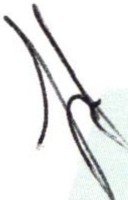 PRESENTE:Anteponiendo  un cordial saludo,  por medio del presente el que suscribe,  C.GAMALIEL ROMO GUTIERREZ, como Secretario Técnico, me dirijo a Ustees, ;#con fundamento  en el  Reglamento  de la Comisión  de Adquisiciones  de esteMunicipio:(Artfculo 32.-Corresponde al Secretario Técnico de la Comisión de Adquis iciones:                                                                                  .1.- Convocar a las sesiones ordinarias y extraordinarias , por mandato del Presidente del Consejo .)Se convoca a la 15° sesión ordinaria de comisión de adquisiciones, con verificativo el próximo jueves 24 de Octubre  en palacio municipal, sala de cabildo, en punto de las 10:30 am.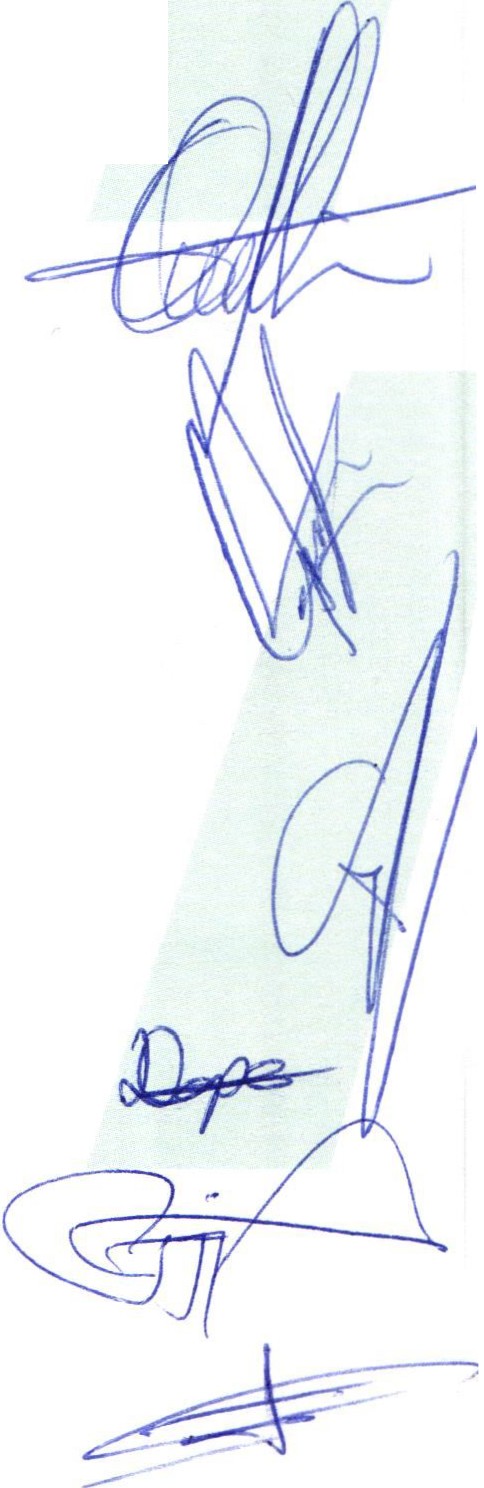 Orden del día1.- Lista de asistencia, declaración de quorum legal 2.- Lectura del acta anterior3.- Informe general de Directores, (Tesorería, Unidad Central de Compras). 4.- Asuntos Generales.ATENTAMENTE:SAN JUAN DE LOS LAGOS, JALISCO; A FECHA DE SUeRI:sE;.NTACION .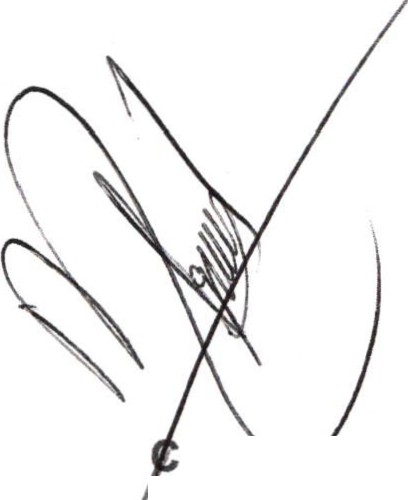 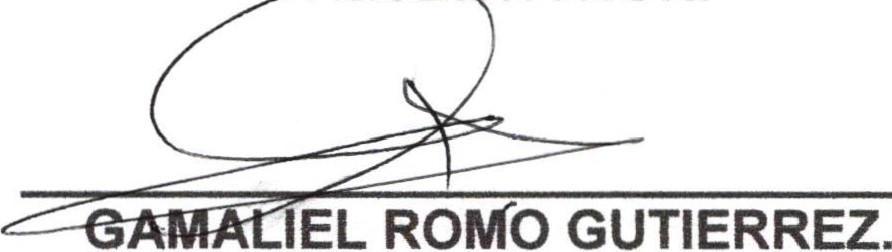 .C.  .	RECCION DE COMUNICACIÓN SOCIAL.C.C.P. PRESIDENTE MUNICIPAL DEL MUNICIPIO DE SAN JUAN DE LOS LAGOS.C.C.P. SECRETARIO GENERAL DEL MUNICIPIO DE SAN JUAN DE LOS LAGOS.• 01 (395) 785 00 01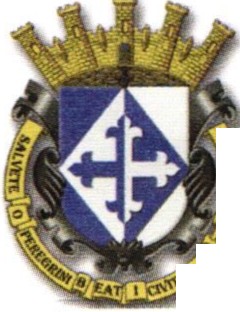 Simón Hernández 1, Centro, 47000San Juan de los lagos. jal.www.sanjuan .gob.m xO® Alcaldia SJLSAN JUA Nde tos  LAGOSC; J Alc ldia 2018- 20211/t;f t;...-..----.-..-....  SESION ORDINARIA DE COMISION TECNICA DE ADQUISICIONES.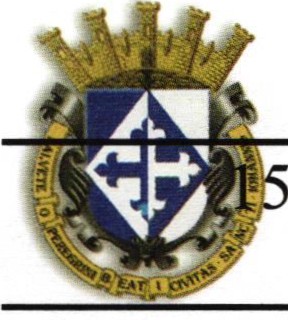 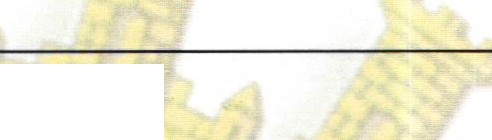 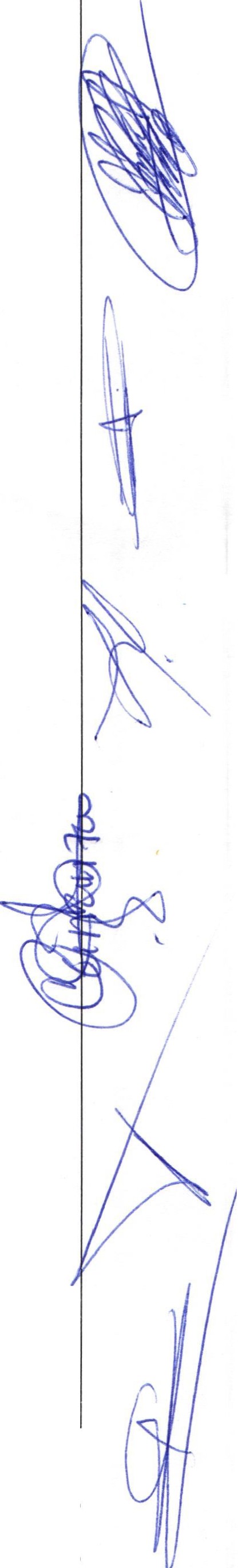 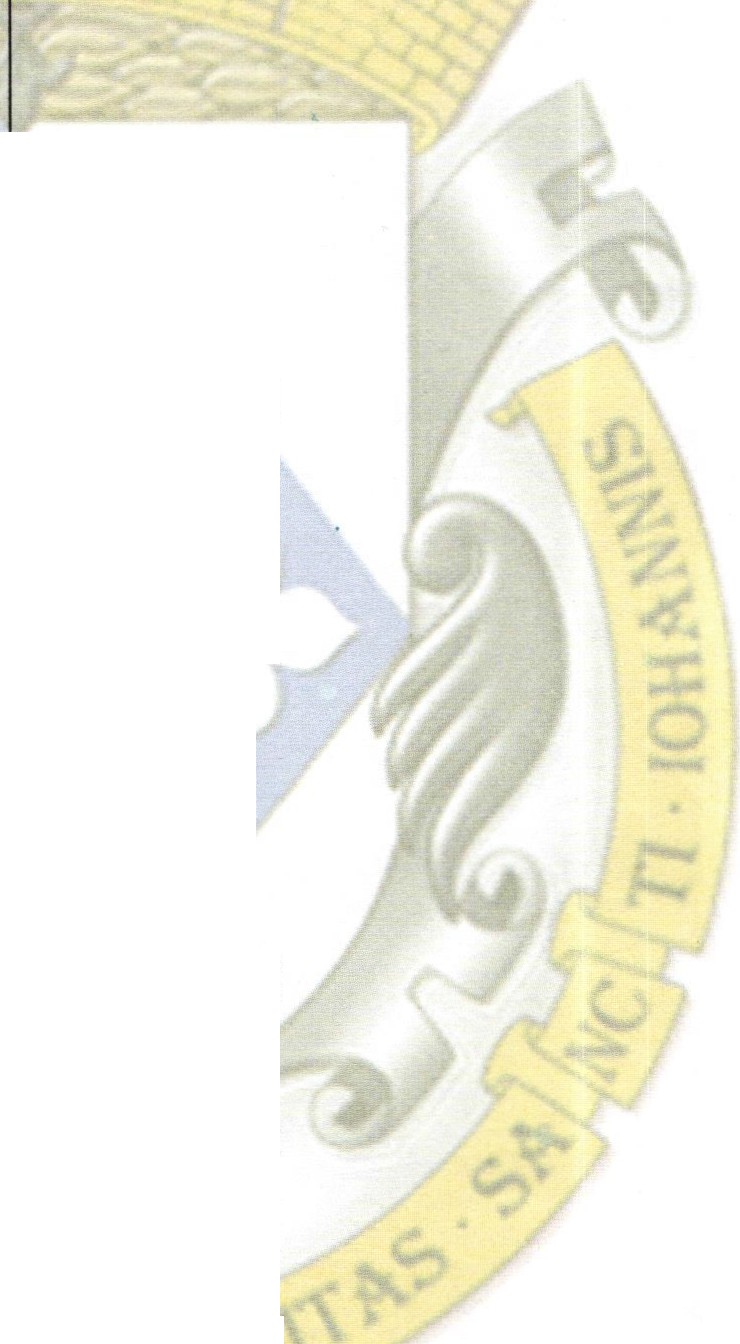 Comisión del H. Ayuntamiento Constitucional San Juan de los Lagos, Jalisco, 2018-2021En San Juan de los Lagos, Jalisco siendo las 1O horas con 45 minutos del día 24 de Octubre del año 2019 dos mil diecinueve , por lo que estando reunidos en el salón de cabildo, los que integran la Comisión, se procede a celebrar esta sesión ordinaria , y acto continuo el servidor público encargado de la Secretaria Técnica de este Ayuntamiento procederá a tomar lista de asistencia y en su caso hacer la correspondiente declaratoria de quorum legal:l.	LCI JESUS  UBALDO  MEDINA   PRESENTEBRISEÑO El Presidente Municipal  o  su  representante,que será el Presidente del Consejo o delegadoSecretario General del Ayuntamiento de San Juan de los Lagos, LIC VERULO MURO MURO.11.	El    Tesorero     Municipal.     LCP.     PRESENTE FELIPE	DE	JESUS	RUIZPEREZ111.		El   Regidor    Presidente   de   la    AUSENTE Comisión    de    Hacienda     LIC.DENIS ALEJANDRA PLASCENCIA CAMPOS .El  Regidor  representación   de   AUSENTE PARTIDO.	MTRA.  CLAUDIAJEANETTE	CARRANZA SANTOS.El  Regidor  representación  del   PRESENTE PARTIDO LIC. IVAN JOSE DEJESUS VELOZ MUÑOZ.El  regidor   representación   del   PRESENTE PARTIDO.	LIC.	NORMAELIZABETH MACIAS AGUIRRE.VIl .	El  Regidor  representación  del   PRESENTEPARTIDO. MTRA OLIVIA GUILLEN PADILLAEl  Regidor   representante   del   PRESENTEPARTIDO . DRA LAURA ANGELICA CHAVEZ CONTRERAS.El  Director  de  la  Unidad  de   PRESENTECompras. C. GONZALO ADRIAN   BARAJAS VALTIERRA ..	Representante		del	Sector    AUSENTE Empresarial.	CAMARA		DECOMERCIO   MIGUEL  ANGELMARQUEZ DE ALBA.Representante	del	Sector   PRESENTE Empresarial COPARMEX JOSEGUADALUPE  CAMPOS .Contralor	Municipal.	LCP.   PRESENTE FEDERICO LOPEZ PADILLA 	Página 1de 4:"W""toaJIIII .m5  SESION  ORDINARIA  DE  COMISION   TECNICA  DE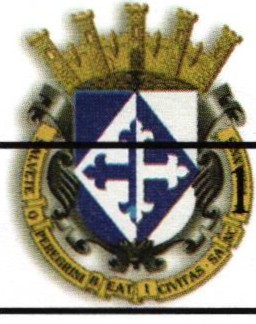 UISICIONES.ORDEN DEL DIA1.- Lista de asistencia y declaratoria de quorum.-Acuerdo.- Este punto del orden del día se encuentra debidamente desahogado , toda vez que al inicio de esta sesión se tomó lista de asistencia y se hizo la declaratoria de quorum legal.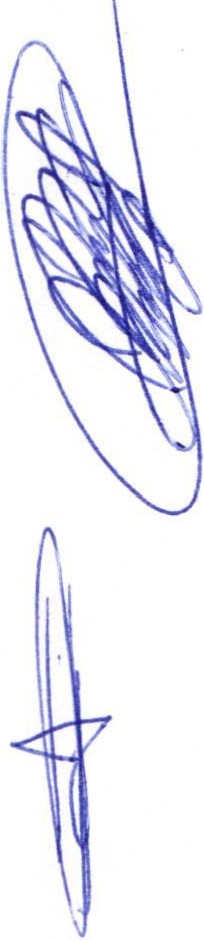 2.- Lectura y aprobación del acta anterior así como la aprobación del orden del día .- Acuerdo.- Una vez que se da lectura al acta y sometido a consideración el orden del día ,previamente circulado , es aprobado por 7 votos a favor de los integrantes presentes quecorresponde  a  una  mayoría  relativa  se  aprueba  el  acta  anterior  y  el  orden  del  día sometido.Y que con fundamento  en el Reglamento de la Comisión Técnica de Adquisiciones del Municipio de San Juan de los Lagos:CAPITULO TERCERO DE LAS FACULTADES.Artículo 30.-  La Comisión de Adquisiciones tendrá las siguientes facultades :1.- Definir las políticas, sistemas, procedimientos y normas que regule las operaciones indicadas en el artículo 6, fracción V de este Reglamento.11.- Seleccionar al proveedor de los bienes o servicios de cada requisición, en atención alas normas fijadas por este Reglamento .111.-  Fijar  las  políticas  que  deben  observarse,  al  elaborar  el  Programa  Anual  de Adquisiciones municipales , de acuerdo a los planes y programas.IV.- Las demás que tiendan a eficiente y transparentar el gasto público en la adquisición de bienes o contratación de servicios.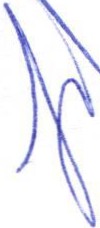 Se procede a resolver los siguientes puntos:                             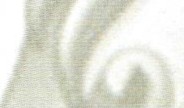 3.- Informe general respecto a la situación que se guarda por parte de la Dirección de la Hacienda Municipal: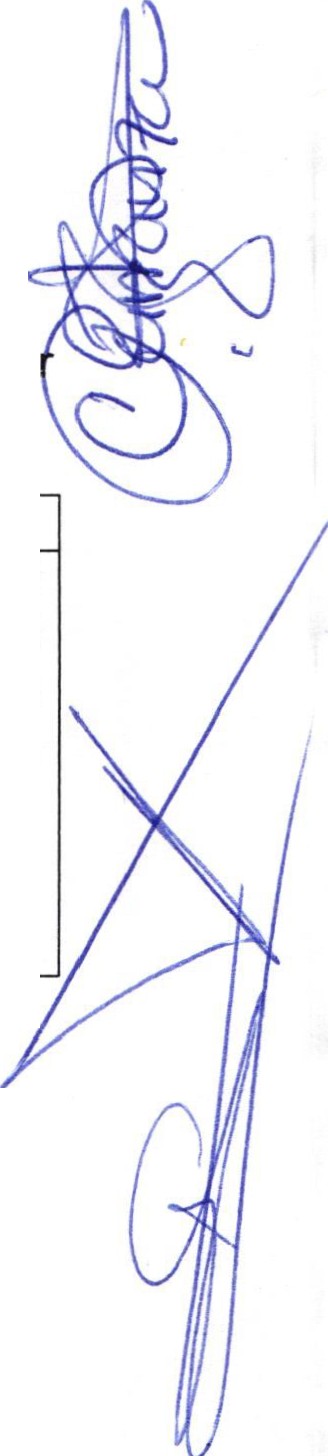 Acuerdo.-  No se exponen asuntos a tratar.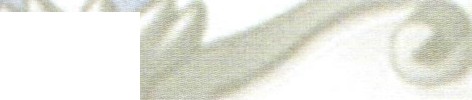 4- Informe General de compras por parte de UNIDAD CENTRAL  DE COMPRAS DEL MUNICIPIO.En  uso  de  la  voz ,  el  Titular  de  la  Unidad  Central  de  Compras,  presenta  asuntos  po aprobar con los siguientes gastos .5.- ASUNTOS GENERALES .Se presenta ante el pleno de la comisión un total de 2 puntos generales , los cuales se aprueban por 8 votos a favor con mayoría relativa . 	Pág ina 2 de 4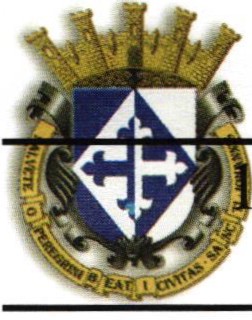 l.		1.- Que mediante escrito del El Presidente  Municipal LCI JESUS UBALDO MEDINA BRISEÑO dirijo a los   INTEGRANTES DE COMISION, que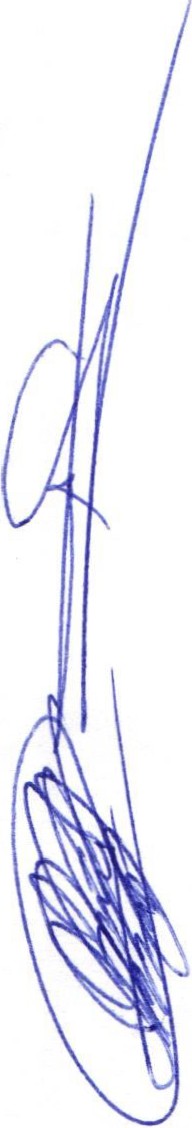 dice:PRESENTE:Anteponiendo un cordial saludo, por medio del presente el que suscribe , C. LCI. Jesús Ubaldo Medina Briseño  Presidente  Municipal  de  San  Juan  de  Los  Lagos, me dirijo a Ustedes para:A nombrar como Consejero suplente de mí persona ante la Comisión de Adquisiciones, al C. LIC VERULO MURO MURO, Secretario General del Ayuntamiento de San Juan de los Lagos.Con fundamento en el Reglamento de la Comisión de Adquisiciones de este Municipio:TITULO TERCERO.INTEGRACION, FUNCION Y FACULTADES DE LA COMISION DE ADQUISICIONES.CAPITULO PRIMERO DE SU INTEGRACION.Articulo 19.- Integraran la Comisión de Adquisiciones las siguientes personas.-1.- El C. Presidente Municipal o persona que el designe, que fungirá como Presidente de la Comisión .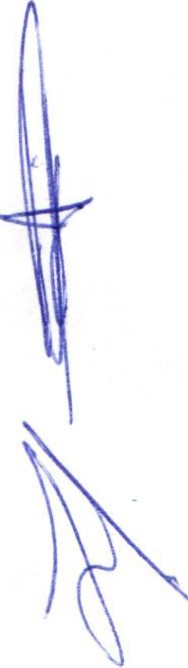 Acuerdo .- Informativo2.- Que ya con anticipación se generó la exposición de motivos en la que denota la necesidad de un camión recolector de basura para integrarlo a las rutas y que ya se presentaron varias marcas de proveedores y se dio a conocer precios y condiciones de los vehículos , es por esto que como dictamen de análisis de posible compra el H. Ayuntamiento de San Juan de los Lagos en relación a la adquisiciones de camión recolector , una vez discutido y con la presentación de información por parte de los proveedores, se determina la factibilidad de compra de 1 camión chasis con un valor aproximado de $1,300,000.00 un  millón  trecientos  mil  pesos  en  relación  a  la marcha Freightliner 2019, siendo esta marca la que se denota con mejores rendimientos y mayor respuesta al tipo de trabajo al que será expuesto .Acuerdo.- con 7 votos a favor y una abstención se aprueba el dictamen y se instruye al secretario Técnico para girar oficios al Secretario General del Ayuntamiento para su integración al orden del día de la próxima sesión inmediata del Cabildo del Ayuntamiento a fin de considerar el dictamen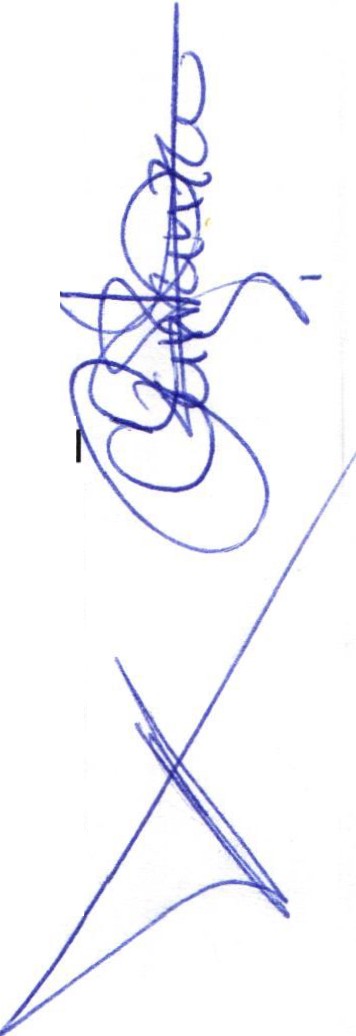 6.- Señores y señoras, integrantes de dicha Comisión, en virtud que ha sido agotado e orden del día, se declara concluida la presente sesión , a las 15 horas con 50 minutos del día de hoy, citando a sesión ordinaria de Comisión, por instrucciones del Presidente Municipal LIC. Jesús Ubaldo Medina Briseño, y se convoca a nueva reunión el día 27 de Noviembre del 2019, a las 10:30 hora , en el salón de cabildo, en Palacio Municipal , firmando los que en ella intervinieron , isieron y supieron hacerlo por y ante el presidente municipal que actúa en unión del rvidor público encargado de la Secretaria Técnica de este ayuntamiento que autoriza da fe, en cumplimiento a lo dispuesto en el Reglamento de la Comisión.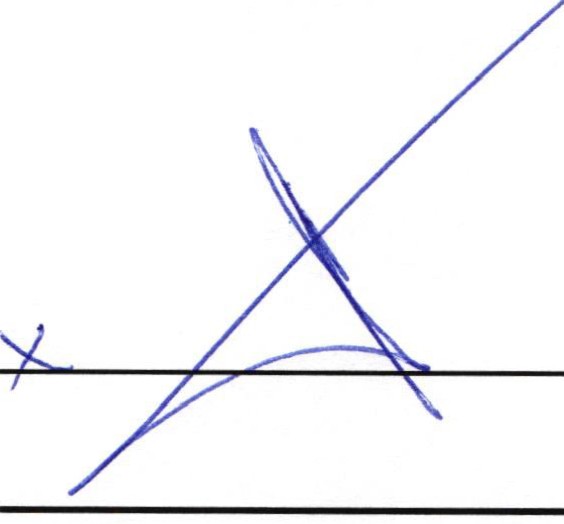 Página3 de 4l.		El Presidente   Municipal o su representante,	que será el Presidente del Consejo.LCI JESUS  UBALDO MEDINABRISEÑO o delegadoSecretario General del Ayuntamiento de San Juan de los Lagos, LIC VERULO MURO MURO.LIC. GAMALIEL ROMO GUTIERREZSecretaria Técnico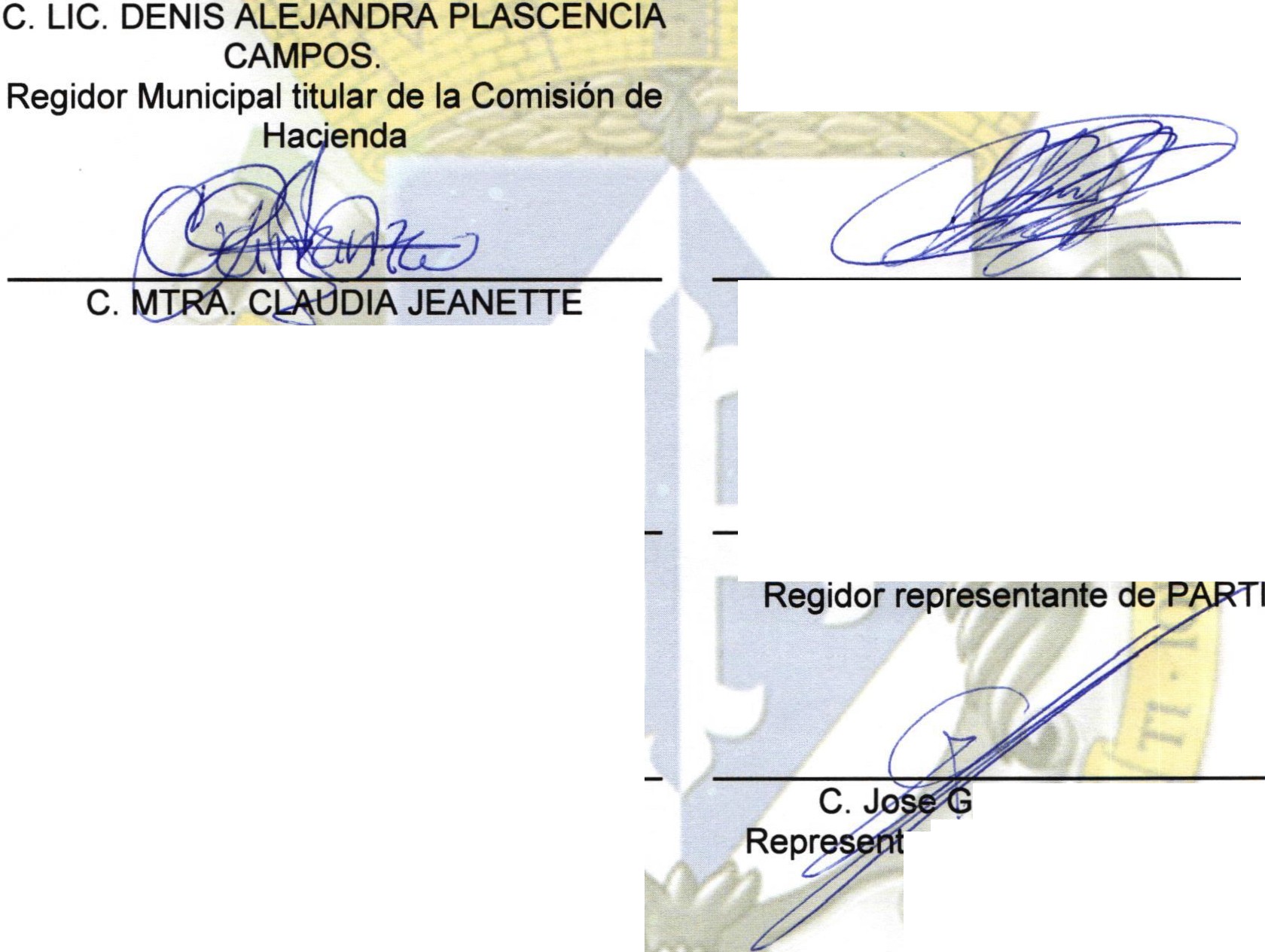 LCP. FELIPE DE JESUS RUIZ PEREZTesorero Municipal.CARRANZA SANTOS .Regidor representante de PARTIDOLIC. IVAN JOSE DE JESUS VELOZ MUÑOZ.Regidor representante de PARTIDOC. LIC. NORMA ELIZABETH MACIAS AGUIRRE.Regidor rep	de PARTIDOC. MTRA OLIVIA GUILLEN PADILLA.DODRA. LAURA	GELICA CHAVEZ CONTRERAS .Regidor representante de PARTIDOuadalupe Campos .ante Del Sector Empresarial COPARMEXC. Miguel Angel Marquez de Alba Representante Del Sector Empresarial CAMARA DE COMERCIO .C. GONZALO ADRIAN BARAJAS VALTIERRADirector de Unidad de Compras.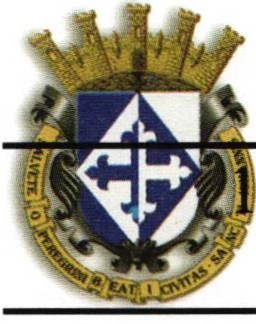 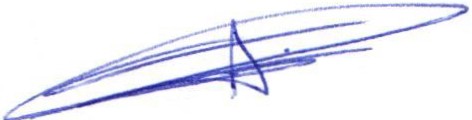 L.C.P. Federico Lopez Padilla.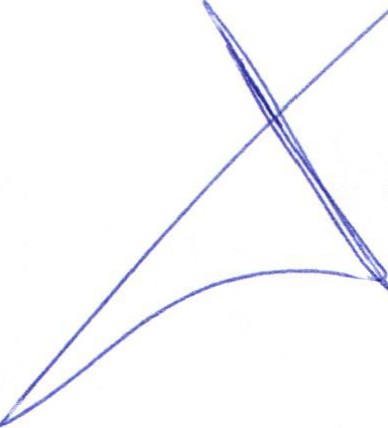 Contralor Municipal. 	Página 4 de 424 de  Octubre del Año 2019AsuntoCostoObservacionesReparación	de	bombasumergible	en	el	pozo ubicado en la Martinica.Bomba	AltamiraKOR25H1000-13	COSTO UNITARIO $38,874Motor  Alta mira  R  1OOHP 3X440V	costo	unitario$70,897.09IVA $17 ,563.45  TOTAL DE INVERSION $127,335.02SE AUTORIZA EN CARÁCTER DE URGENTE CON FECHA ANTERIOR A LASESION.